RESOLUTION NO. 2017-1.89OF THE GOVERNING BODYOF THE BOROUGH OF BLOOMINGDALEA RESOLUTION TO  AFFIRM THE BOROUGH OF BLOOMINGDALE'S CIVIL RIGHTS POLICY WITH RESPECT TO ALL OFFICIALS, APPOINTEES, EMPLOYEES, PROSPECTIVE  EMPLOYEES,  VOLUNTERS,   INDEPENDENT CONTRACTORS, AND MEMBERS OF THE PUBLIC THAT COME INTO CONTACT WITH  MUNICIPAL  EMPLOYEES,  OFFICIALS  AND VOLUNTEERSWHEREAS, it is the policy of the Borough of Bloomingdale to treat the public, employees, prospective employees, appointees, volunteers and contractors in a manner consistent with all applicable civil rights laws and regulations including, but not limited to the Federal Civil Rights Act of 1964 as subsequently amended, the New Jersey Law against Discrimination, the Americans  with Disabilities Act and the Conscientious Employee Protection Act, andWHEREAS, the governing body of the Borough of Bloomingdale has determined that certain procedures need to be established to accomplish this policyNOW, THEREFORE BE IT ADOPTED by the Mayor and Council of the Borough of Bloomingdale that:Section 1: No official, employee, appointee or volunteer of the Borough of Bloomingdale by whatever title known, or any entity that is in any way a part of the Borough of Bloomingdale shall engage, either directly or indirectly in any act including the failure to act that constitutes discrimination, harassment or a violation of any person's constitutional rights while such official, employee, appointee volunteer, or entity is engaged in or acting on behalf of the Borough of Bloomingdale' s business or using the facilities or property of the Borough of Bloomingdale.Section 2: The prohibitions and requirements of this resolution shall extend to any person or entity, including but not limited to any volunteer organization or inter-local organization, whether structured as a governmental entity or a private entity, that receives authorization or support in any way from the Borough of Bloomingdale to provide services that otherwise could be performed by the Borough of Bloomingdale.Section 3: Discrimination, harassment and civil rights shall be defined for purposes of this resolution using the latest definitions contained in the applicable 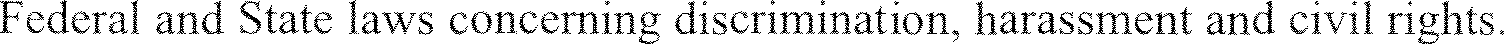 Section 4.  The Full-time Mayor shall establish written procedures for any person to report alleged discrimination, harassment and violations of civil rights prohibited by this resolution.  Such procedures shall include alternate ways to report a  complaint so that the person making the complaint need  not communicate  with the alleged violator in the event the alleged violator would be the normal contact for such complaints.Section 5: No person shall retaliate against any person who reports any alleged discrimination, harassment or violation of civil rights, provided however, that any person who reports alleged violations in bad faith shall be subject to appropriate discipline.Section 6: The Full-Time Mayor shall establish written procedures that require all officials, employees, appointees and volunteers of the Borough of Bloomingdale as well as all other entities subject to this resolution to periodically complete training concerning their duties, responsibilities and rights pursuant to this resolution.Section 7: The Full-Time Mayor shall establish a system to monitor compliance and shall report at least annually to the governing body the results of the monitoring.Section 8: At least annually, the Full-Time Mayor shall cause a summary of this resolution and the procedures established pursuant to this resolution to be communicated within the Borough of Bloomingdale. This communication shall include a statement from the governing body expressing its unequivocal commitment to enforce this resolution. This summary shall also be posted on the Borough of Bloomingdale's website.Section 9: This resolution shall take effect immediately.Section 10: A copy of this resolution shall be published in the official newspaper of the Borough of Bloomingdale in order for the public to be made aware of this policy and the Borough of Bloomingdale's commitment to the implementation and enforcement of this policy.Record of Council Vote on PassageI hereby certify that the foregoing is a true copy of a Resolution adopted by the Governing Body of the Borough of Bloomingdale at an Official Meeting held on January 3, 2017.___________________________________Jane McCarthy, R.M.C.Municipal Clerk, Borough of BloomingdaleCouncil personayenayAbstainAbsentCouncil personayenayAbstainAbsentCostaXHudsonXD’AmatoXSondermeyerXDellaripaXYazdiXMayor Dunleavy